Imaginary NumbersUntil now you have been told you cannot take the square root of a negative number.  Now, however, you can take the square root of a negative number, but it involves a new number called “i” which is called the imaginary number.Simplify:Ex.                  Ex.                    Ex.                     Ex.                  Imaginary NumbersUntil now you have been told you cannot take the square root of a negative number.  Now, however, you can take the square root of a negative number, but it involves a new number called “i” which is called the imaginary number.Simplify:Ex.                  Ex.                    Ex.                     Ex.                  Where have we seen imaginary numbers before?In Math 1, we learned the quadratic formula and the discriminant.  The discriminant, b2 – 4ac, determines the number of solutions and the type of solutions we will have with a quadratic equation.Number and type of Real solutions to a Quadratic Function:                         Two Real                               One Real                                  No Real	  b2 – 4ac  > 0                         b2 – 4ac  = 0                          b2 – 4ac < 0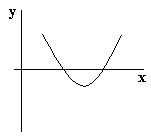 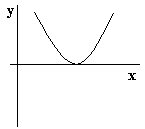 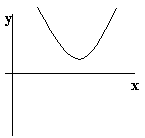 Where have we seen imaginary numbers before?In Math 1, we learned the quadratic formula and the discriminant.  The discriminant, b2 – 4ac, determines the number of solutions and the type of solutions we will have with a quadratic equation.Number and type of Real solutions to a Quadratic Function:                         Two Real                               One Real                                  No Real	  b2 – 4ac  > 0                         b2 – 4ac  = 0                          b2 – 4ac < 0The Patterns of Powers, Signs, 1’s, and i’sLook for the patterns below:What patterns do you see? _________________________________________The Patterns of Powers, Signs, 1’s, and i’sLook for the patterns below:What patterns do you see? _________________________________________Simplifying Powers of i’sTo simplify i to any power, try to get the exponent to an even power by removing an i if the exponent is odd, and then reverse the “power to a power” rule by dividing by two.  Simplify using the properties of algebra.Ex.                                                           Ex.  Ex.                                                           Ex.  Simplifying Powers of i’sTo simplify i to any power, try to get the exponent to an even power by removing an i if the exponent is odd, and then reverse the “power to a power” rule by dividing by two.  Simplify using the properties of algebra.Ex.                                                           Ex.  Ex.                                                           Ex.  